How and why were the Pyramids made?   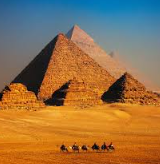 https://www.dkfindout.com/uk/history/ancient-egypt/pyramids/https://www.bbc.co.uk/bitesize/clips/z849wmnThe pyramids in Egypt are famous physical features and dictate the landscape of Egypt.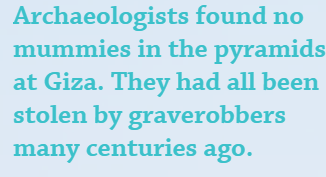 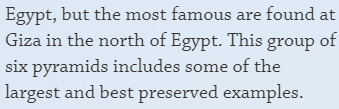 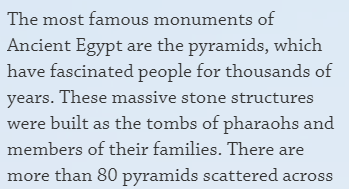 Pyramid of Menkaure                                                                                                  Pyramid of Khafre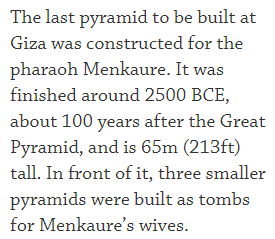 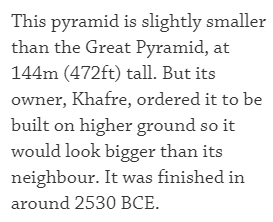 The Great Pyramid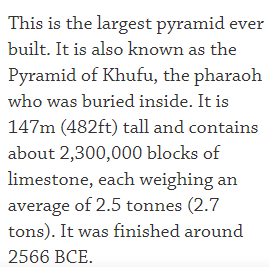 